Instituto de Educação Infantil e JuvenilInverno, 2020. Londrina, 25 de AGOSTO.Nome: ____________________________________ Turma: ____________Área do conhecimento: Educação Física | Professor: LeandroEDUCAÇÃO FÍSICA – YOGAMAMÃE, O PRIMEIRO VÍDEO É APENAS PARA VOCÊ, SE QUISER E PUDER, ENTENDER A IMPORTÂNCIA E OS BENEFÍCIOS DO YOGA PARA CRIANÇAS.https://www.youtube.com/watch?v=ZJ1r3MKPO7Y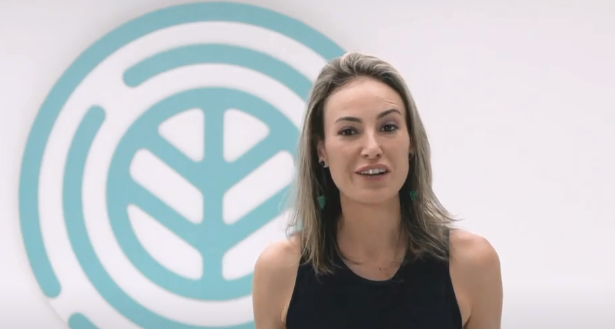 2) AGORA SIM É HORA DAS CRIANÇAS COLOCAREM EM PRÁTICA O YOGA.https://www.youtube.com/watch?v=qWyTup6_52Q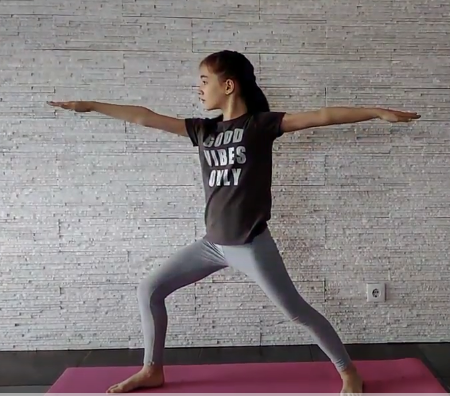 ***Atenção esse material não necessita ser impresso***